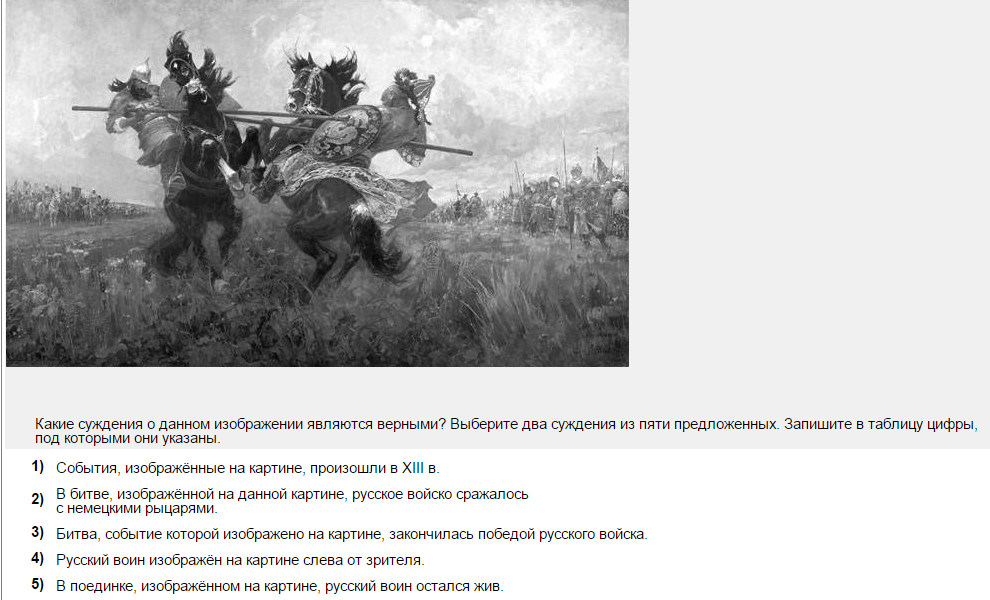 Начало формыКонец формы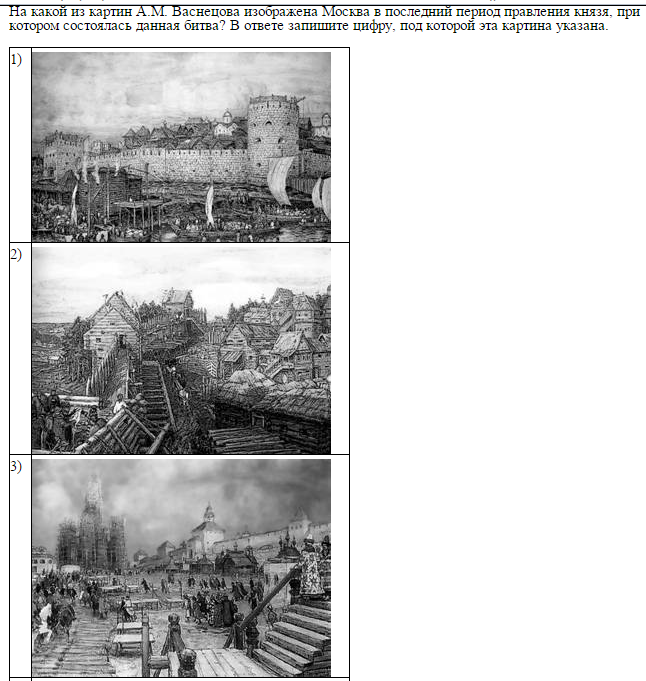 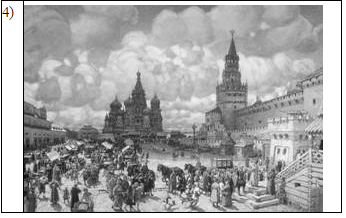 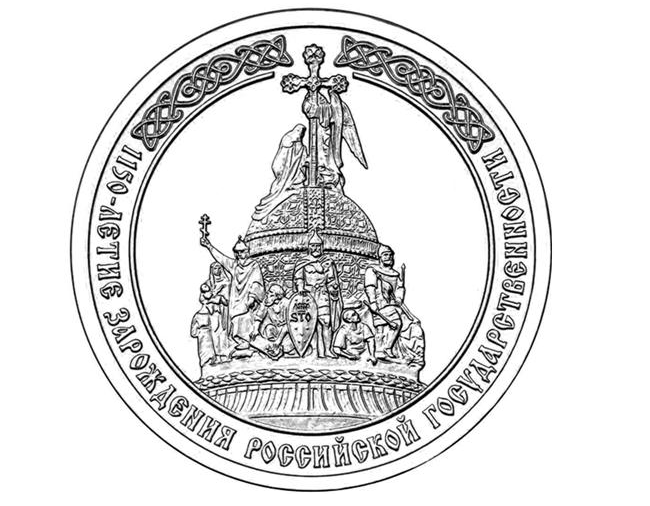 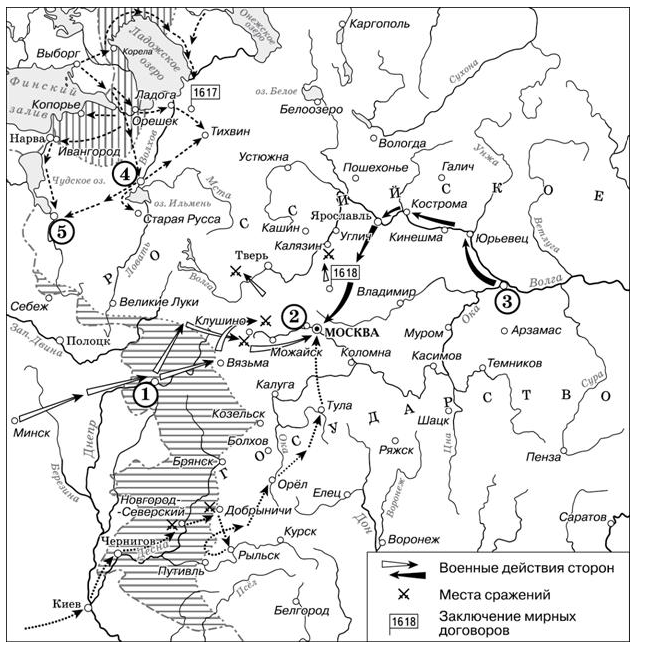 Начало формыКонец формыНачало формыКонец формыНачало формыКонец формыНачало формы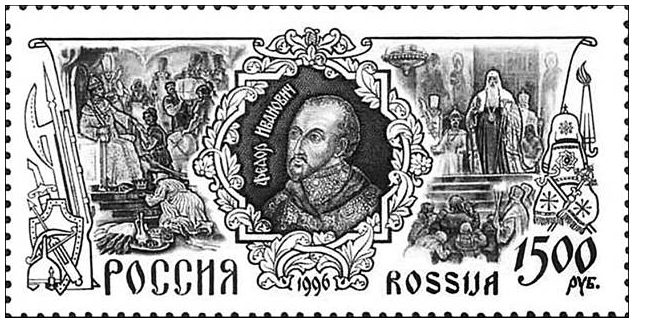 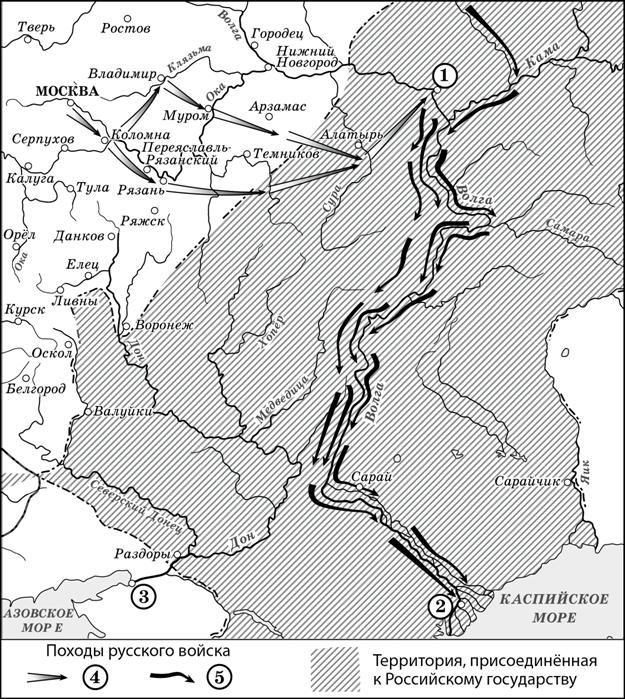 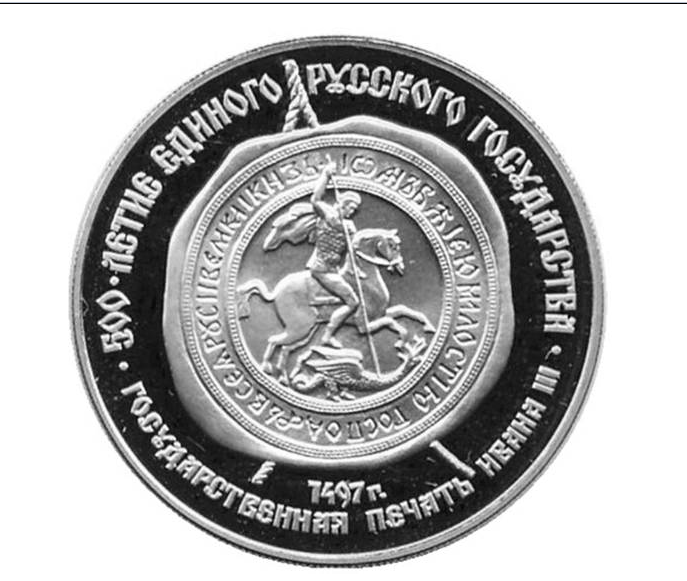 Конец формыКакие суждения о данном изображении являются верными? Выберите два суждения из пяти предложенных. Запишите в таблицу цифры, под которыми они указаны.Назовите русского царя, в правление которого разразился страшный голод, ставший одной из причин событий, изображённых на схеме.Напишите прозвище самозванца, которое он получил из-за того, что расположил свой лагерь в подмосковном селе, обозначенном цифрой «2».Какие суждения, относящиеся к данной схеме, являются верными? Выберите три суждения из шести предложенных. Запишите в таблицу цифры, под которыми они указаны.